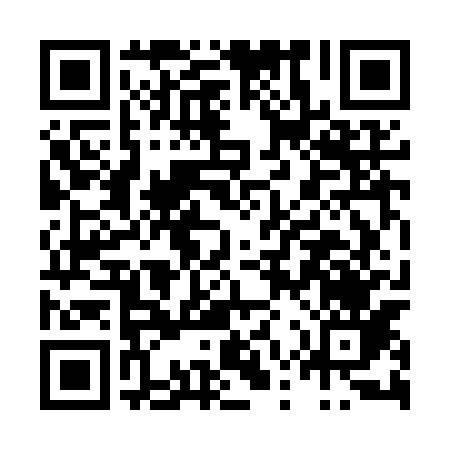 Ramadan times for Lopata, PolandMon 11 Mar 2024 - Wed 10 Apr 2024High Latitude Method: Angle Based RulePrayer Calculation Method: Muslim World LeagueAsar Calculation Method: HanafiPrayer times provided by https://www.salahtimes.comDateDayFajrSuhurSunriseDhuhrAsrIftarMaghribIsha11Mon4:164:166:0211:513:475:405:407:2012Tue4:144:146:0011:513:495:425:427:2213Wed4:124:125:5811:503:505:435:437:2414Thu4:094:095:5611:503:515:455:457:2515Fri4:074:075:5411:503:535:475:477:2716Sat4:054:055:5211:493:545:485:487:2917Sun4:024:025:4911:493:555:505:507:3018Mon4:004:005:4711:493:565:515:517:3219Tue3:583:585:4511:493:575:535:537:3420Wed3:553:555:4311:483:595:545:547:3621Thu3:533:535:4111:484:005:565:567:3722Fri3:513:515:3911:484:015:575:577:3923Sat3:483:485:3711:474:025:595:597:4124Sun3:463:465:3511:474:036:006:007:4325Mon3:433:435:3211:474:056:026:027:4526Tue3:413:415:3011:464:066:036:037:4627Wed3:383:385:2811:464:076:056:057:4828Thu3:363:365:2611:464:086:076:077:5029Fri3:333:335:2411:464:096:086:087:5230Sat3:313:315:2211:454:106:106:107:5431Sun4:284:286:2012:455:117:117:118:561Mon4:264:266:1812:455:137:137:138:582Tue4:234:236:1512:445:147:147:149:003Wed4:214:216:1312:445:157:167:169:024Thu4:184:186:1112:445:167:177:179:045Fri4:154:156:0912:435:177:197:199:066Sat4:134:136:0712:435:187:207:209:087Sun4:104:106:0512:435:197:227:229:108Mon4:074:076:0312:435:207:237:239:129Tue4:054:056:0112:425:217:257:259:1410Wed4:024:025:5912:425:227:267:269:16